Please Print!Please include a photocopy of your 2022 CSMLS/MAMLS card if applicableNote: $65 fee will not be accepted without proof of membershipAt this time proof of double immunization will be required to attendEnrollment is limited to 150 peopleConfirmation of registration will be emailed. Please include your email address in the registration details Receipts for payment and CE Certificates will be available at the end of the last presentation on event dayAny questions please contact Darrell or Pixie at 204-787-1584 dnazar@sharedhealthmb.ca or pgabriel@sharedhealthmb.ca Registration Deadline: Wednesday, March 30, 2022Doors open at 8am April 9, 2022 – first presentation at 08:30 Dietary Restrictions: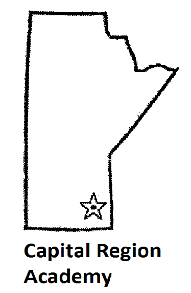 SPRING FLING 2022 REGISTRATION FORMSaturday, April 9, 2022Canad Inns – Club RegentAmbassador event roomsName:                                                                                       Place of Employment:Email:                                                                                                      Phone #:                                                                                  Work phone #:                       Attending evening reception?   Yes         No     2022 Fees2022 FeesMAMLS Member: $65[membership proof required]Non MAMLS Member: $110Med Lab Science Graduates from 2020 & 2021: $30Med Lab Science Graduates from 2020 & 2021: $30PaymentCash or ChequePayable to: Capital Region AcademySend to:Darrell Nazar or Pixie Gabriel Hematology LaboratoryHealth Sciences CentreMS559 – 820 Sherbrook StreetWinnipeg, Manitoba R3A 1R9PaymentCash or ChequePayable to: Capital Region AcademySend to:Darrell Nazar or Pixie Gabriel Hematology LaboratoryHealth Sciences CentreMS559 – 820 Sherbrook StreetWinnipeg, Manitoba R3A 1R9